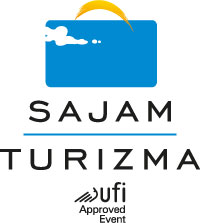 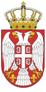 ВЛАДА РЕПУБЛИКЕ СРБИЈЕКанцеларија за Косово и МетохијуПРОГРАМ ПРЕДСТАВЉАЊА ОПШТИНА СА КОСОВА И МЕТОХИЈЕ’’САМО ЈЕ ЈЕДНО’’Б Е О Г Р А Д20-23. фебруар 2020.Сајамски дан: први - четвртакДатум: 20.02.2020.Радно време за посетиоце од 10:00-18:00Општина Штрпце Време представљања: 10:00 – 13:00Програм дешавања:Промоција привредног и туристичког потенцијала са посебним акцентом на Ски центар БрезовицаЕмитовање промотивног видео материјала са природним лепотама Шар планине и Општине ШтрпцеДегустација аутентичног и јединственог Шарског сираДегустација Сириничког медаИзлагање и презентација производа домаће радиности Контакт особа: Славиша Реџић 064 8071 705Општина: Зубин ПотокВреме представљања: 15:00 – 17:00Представљање потенцијала општинеЗемљорадничка задруга „Зубин Поток“„Колашин превоз“Туристичка организација „Седеф“„Inter outdoor“ екстремни спортовиЦЕРС хотелске услугеРесторан Палма, гастрономска понудаСРЦ „Мокра Гора“ организовање спортских такмичењаКУД „Мокра Гора“ фоклорна интерпредатијаКонтакт особе: Срђан Вучинић 064 3547 860Сајамски дан: други - петакДатум: 21.02.2020.Радно време за посетиоце од 10:00-19:00Општина: КОСОВСКА МИТРОВИЦАВреме представљања: 12:00-14:00Програм дешавања:Филм о Косовској МитровициОбраћање председника општинеКултурни Центра Косовкса Митровица- представљање сабора културног стваралаштваУстанова за спорт и специјалне услуге КМ- представљање дечије манифестације „Улица љубави“Директор бибилиотеке у КМ, песник Милан Михајловић- рецитал „На почетку беше реч“Плесна група „Street dance“ - наступКонтакт особе: Ивана Вуловић 064 8523 660Општина: ЗвечанВреме представљања: 14:00 – 16:00Програм дешавања:Представљање туристичких потенцијала Општине Звечан:Бањски туризам –презентација Рајске бањеОтварање велнес и спа центра, осврт на претходнио период, реализација радова на обнови бање и планирани изглед Рајске бање.Представљање културно-историјског наслеђа општине Звечан: Тврђава Звечан, манастира Бањска, манастира Соколица и манастира Девина водаПредставњање КУД-а „Звечан“Презентација пива „Газиместан“Контакт особа:  Надица 060 8126 938Сајамски дан: трећи - суботаДатум: 23.02.2019.Радно време за посетиоце од 10:00-19:00Канцеларија за косово и МетохијуВреме представљања: 11:00 – 12:30Оливера Болта, оперска дива, уз музичку пратњу, композиција „Ово је Србија“Добродошлица и уводни говорПромотивни филм ТВ МостДрамско сценски перформанс, са лајт мотивном и тематиком мамастира Дечани, Грачаница и Пећка патријаршија, професионални глумциОливера Болта, оперска дива: композиција „Сини јарко сунце са Косова“Витешке борбе, перформанс симулације витешке борбе на Косову пољуДр Бранко Красојевић, презентација и представљање туристичких брошура сваке општине са КиМ-еМиша Ћирић, витез вина – представљање виница и сорти вина из Велике ХочеКУД „Копаоник“, интерпретација народне игреОдјаваКоктел и дегустација вина из Велике ХочеКонтакт особе: Тања Јурић 064 8646 062		Мићко Пантовић 063 7562 066                 Јелена Добрић 064 281 22 42Општина: ЛепосавићВреме представљања: 12:30 – 14:00Програм дешавања:Мултимедијална и видео презентација о туристичким потенцијалима ЛепосавићаКУД „Копаоник“Приказ народних ношњи из свих крајева Косова и МетохијеПрезентација путем брошураИстицање домаћих производа малих произвођачаПрезентација сувенира овог крајаСплаварење Ибром- Спуст без границаПланиарско друштво и горска служба спашавањаКонтак особа: Андријана Милутиновић 065 577 5776Општина Грачаница (Приштина)Време представљања: 14:00- 16:00Програм дешавања:Промотивни филм (витешки фестивал ШТИТ, манастир Грачаница, археолошки парк Улпијана)Промоција путем флајера (Туристички водич Грачаница, Календар манифестација, Туристичка мапа Грачанице)Представљање сувенира (магнети, макете манастира, фигурине краља Милутина, привесци итд)Приказ витешке борбе удружења Бели орлови из Београда и Ред змаја из ГрачаницеУПЖ „Авенија“КУД „Венац“ фолклорна интерпретацијаКонтак особа: Бобан Петровић 066 8005 522Сајамски дан: четврти - недељаДатум: 23.02.2020.Радно време за посетиоце од 10:00-17:00Представљање општине Исток вршиће се од петка до недеље у слободним терминима дана сајма:презентацијом сајта www.montiago.rs и Омладинског центра Осојане (базен и смештајни капацитети);дељењем флајера и промотивног материјала посетиоцима сајма.Вебсајт Монтиаго путовања је покренут пре две године на идеју младих из Осојана, а за циљ су имали окупљање што више туристичких агенција које би се промовисале на овај начин. Омладински центар је изграђен прошле године уз помоћ Министарства за заједнице и повратак. Омладински центар обухвата отворени базен, кафић, ресторан и собе за преноћиште.Претставиће се промотивни видео клип: https://www.youtube.com/watch?v=Q43HhKgIm1E Контакт особа: Радош Репановић, 060 362 2555НВО ''СВИ ЗА КОСМЕТ''Представљање свих дана сајма путем рекламног материјала којим се позива на путовања по Косову и Метохији.Током сајма вршиће се и сакупљање хуманитарне помоћи за вишечлане породице и манастире на Косову и Метохији.Контакт особа: Зоран Ћирић, 064 4050 484